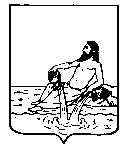 ВЕЛИКОУСТЮГСКАЯ ДУМАВЕЛИКОУСТЮГСКОГО МУНИЦИПАЛЬНОГО РАЙОНАР Е Ш Е Н И Е   от        11.12.2020          №     59                  ___________________________________________________________________________                   ______________________г. Великий УстюгО принятии органами местного самоуправления Великоустюгского муниципального района    части полномочий органов местного самоуправления городского поселения Кузино по            организации библиотечного обслуживания населения, комплектованию и обеспечению    сохранности библиотечных фондов библиотекВ соответствии со статьей 15 Федерального закона от 06.10.2003          № 131-ФЗ «Об общих принципах организации местного самоуправления в Российской Федерации», статьей 21 Устава Великоустюгского муниципального района, Великоустюгская Дума РЕШИЛА:1.  Принять полномочия органов местного самоуправления городского поселения Кузино по организации библиотечного обслуживания населения, комплектованию и обеспечению сохранности библиотечных фондов библиотек с 01 января 2021 года по 31 декабря 2025 года.2. Определить администрацию Великоустюгского муниципального района уполномоченным органом на осуществление принятых полномочий и заключение соглашения о принятии полномочий.3. Администрации Великоустюгского муниципального района заключить с администрацией городского поселения Кузино соглашение о принятии полномочий не позднее 27 декабря 2020 года.4. Осуществление принятых полномочий производится за счет межбюджетных трансфертов, предоставляемых из бюджета городского поселения Кузино в бюджет муниципального района.5. Настоящее решение вступает в силу после официального опубликования.Глава Великоустюгского муниципального района                                                               А.В. Кузьмин